Dear Parents/Carers/Families,Firstly, a big thank you and congratulations to all involved with Acorns School; The staff team, families, governors, and of course all of the children! This last year has been extremely challenging and as a school everyone has worked together to ensure that our children receive the best education and care possible regardless of the pandemic.  It has been a busy term: Firstly, we had World Book Day where we all wore PJs and shared our favourite stories and created fantastic doors related to our favourite books. We celebrated the Saints days, we also got silly and had lots of Comic Relief fun, telling jokes, and making funny faces and also raising £132 pounds!! These last two weeks we have learnt all about Easter, enjoying egg hunts, egg rolling and of course some chocolate! Please remember to be vigilant over Easter and follow the rules set out in the roadmap so we can open back up after Easter safe in the knowledge we have all done our best to reduce the risk of Covid 19 in our school. If you do have a positive case confirmed for any of the children, please contact me on head@acorns.lancs.sch.uk so I can take the necessary actions. I will be checking this email at 12 noon every day.If you haven’t already, please can you follow the link sent via message to log onto Microsoft forms to choose the values that you think best represent our school. Above all else, stay safe and enjoy the break, hopefully the nice weather will return. Thank you for all of your continued support. Paula Barlow 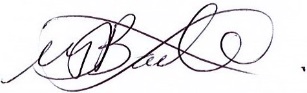 